Исп. Яшина Виктория8-918 -623-000-4   Автономная некоммерческая образовательная организация дополнительного профессионального образования Учебно-Инженерный центр «СЕЛЕНА»ОГРН –1132300005639,  ИНН – 2310981075, КПП – 231001001350001, г. Краснодар, ул. Ставропольская, 80Тел.: 8 (861) 235-28-42      e-mail: uicselena@mail.ru№ 73  от  «15»  июля 2016 г.Руководителю предприятияУИЦ «Селена» (лицензия № 0002653 от 18.08.14 г.;  № 3602 от 20.10.2014г. в реестре Минтруда РФ) информирует Вас о графике проведения обучающих семинаров и программ дополнительного профессионального образования для руководителей и специалистов организаций и предприятий на  Сентябрь – Декабрь  2016 г.Обучающие семинары:Программы дополнительного профессионального образования        УИЦ «Селена» разрабатывает и готовит образовательные семинары по заявкам заказчиков, а также  проводит выездные семинары в территориях Краснодарского края и на базе предприятий-заказчиков.      Более подробную информацию об обучающих программах и наших услугах можно получить на сайте www.uicselena.com     Заявку на участие в обучении с указанием  программы обучения, названия организации, ФИО участников, реквизитов организации  и информации для контактов (телефон, эл. почта) направлять по факсу   8 861 235 28 42 или по электронной почте  uicselena@mail.ru.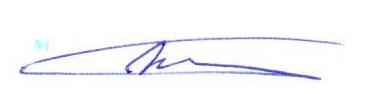 